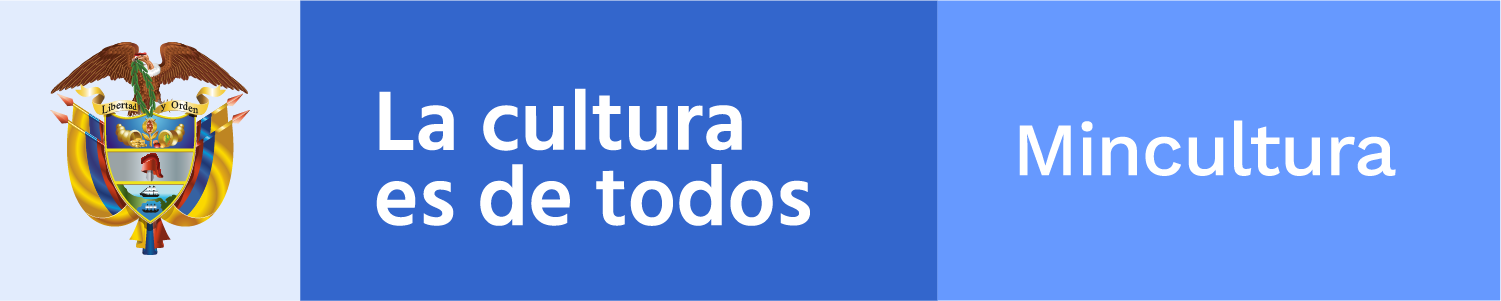 ________________________________________________________Claqueta / toma 901Boletín electrónico semanal para el sector cinematográfico, 29 de noviembre de 2019
Ministerio de Cultura de Colombia - Dirección de CinematografíaSi desea comunicarse con el Boletín Claqueta escriba a cine@mincultura.gov.co
Síganos en twitter: @elcinequesomos________________________________________________________En acciónCONVOCATORIA ENCUENTROS CARTAGENALa Dirección de Cinematografía del Ministerio de Cultura de Colombia, el Consejo Nacional de las Artes y la Cultura en Cinematografía (CNACC) y Proimágenes Colombia, abren la convocatoria de Encuentros Cartagena en el marco de la edición 60 del Festival Internacional de Cine de Cartagena de Indias. En 2020 Encuentros desarrollará el 15° Encuentro Internacional de Productores y el 8° Encuentro de Festivales y Muestras Colombianas de Cine. Las inscripciones se encuentran abiertas desde el 27 de noviembre y hasta el 20 de diciembre de 2019.El Encuentro Internacional de Productores se ha consolidado como un espacio para el fortalecimiento de proyectos cinematográficos. En 2020 se realiza la apertura a proyectos en diversos géneros, formatos y técnicas audiovisuales y propuestas híbridas, y se plantea con un enfoque integral, que contempla desde la estructura narrativa, el tratamiento audiovisual y la construcción del reparto o personajes. Películas colombianas y latinoamericanas como El Piedra, Los colores de la montaña, El abrazo de la serpiente, La defensa del dragón, La tierra y la sombra, El Invierno y Ánima Buenos Aires (Argentina), Asalto al cine (México), NN y Cielo Oscuro (Perú), Yo, imposible y Pelo Malo (Venezuela); Las Plantas (Chile); Ceniza Negra (Costa Rica), entre otras, han hecho parte de este espacio de formación e industria, en el cual recibieron asesorías y fortalecieron sus proyectos cinematográficos en una etapa inicial de formulación y desarrollo. Películas que fueron producidas con éxito, alcanzaron fondos y reconocimientos, y lograron resonancia y circulación en diferentes certámenes y ventanas del mundo como mercados y festivales.Vea másEL AMPARO EN CINESA través de la Distribuidora de Cine Comunitario, Alternativo e Independiente Distrito Pacífico, desde ayer, 28 de noviembre, se exhibe en salas de cine de Bogotá, Medellín, Bucaramanga, Cúcuta y Cali, El Amparo, coproducción Venezuela – Colombia, dirigida por Rober Calzadilla.La película ha tenido recorrido internacional en: el Festival de Cine Latinoamericano de Biarritz, el Festival de Cine de Sao Pablo, el Festival Internacional del Nuevo Cine Latinoamericano (La Habana) y el Festival de Cine de Milán.El largometraje está basado en un hecho real conocido como “la masacre de El Amparo” ocurrido en 1988, en la frontera entre Venezuela y Colombia, allí dos hombres sobreviven a un ataque del ejército durante el cual murieron 14 compañeros. El Ejército los acusa de ser guerrilleros e intenta sacarlos de la cárcel donde están vigilados por la policía local y la población.Vea más______________________________________________________Nos están viendoEN NORUEGALa película Niña errante de Rubén Mendoza fue galardonada con el Silver Mirror Award, en la 29a edición del Films from the South (FFS), que concluyó la semana pasada en Oslo. Este premio se entrega a la mejor película de la competencia principal.El eslogan del certamen es Ver el mundo desde un ángulo diferente, y presenta películas y cineastas de Asia, África y América Latina.Sobre Niña errante, en su veredicto el jurado señaló: La cinematografía es íntima y nos permite ver y sentir el anhelo de los personajes. Porque de esto se trata la película, el anhelo. La historia retrata la hermandad de una manera refrescante y honesta.Ver másEN ARGENTINATrabajos de realizadores cinematográficos colombianos estarán presentes en la plataforma del mercado de Ventana Sur, dedicada a la animación, que tendrá lugar en Buenos Aires, Argentina, del 2 al 6 de diciembre: en la sección Pitching Sessions – Series de TV, estará Comedia Salvaje de Catalina Matamoros; Prod. Sebastián Sarmiento. En Pitching Sessions – Largometrajes, MIE de Simón Acosta; Prod. Alberto Serrano. En Wips By Annecy, La otra forma de Diego Guzmán; Prod. Carlos Smith.Ventana Sur es el mercado de contenidos audiovisuales organizado por el Instituto Nacional de Cine y Artes Audiovisuales (INCAA) y el Marché du Film – Festival de Cannes, que reúne a distintos actores de la industria audiovisual para promover la coproducción, financiación y distribución internacional de los contenidos latinoamericanos.Vea más______________________________________________________PizarrónLAS TIC AL SERVICIO DE LA CULTURAEl próximo martes 3 de diciembre a partir de las 8:00 a.m., en la Cinemateca de Bogotá, la Dirección de Comunicaciones del Ministerio de Cultura adelantará el foro Cultura Digital, todo lo que quiso saber y nunca se atrevió a preguntar, en el que productores de contenidos de diferentes disciplinas como el cine, la música, las artes visuales y la literatura, así como colectivos comunitarios, representantes de bibliotecas, museos, patrimonio y gestores culturales en general, podrán conocer sobre cambios, retos y tendencias que han generado las TIC en los productos y procesos culturales. Con la participación de seis invitados internacionales el foro explorará sobre investigaciones y proyectos culturales resultantes de políticas y estrategias de Cultura Digital públicas y privadas en espacios culturales, laboratorios de innovación, espacios virtuales o patrimoniales, iniciativas de acceso, cocreación, participación, diversidad e inclusión. Los interesados en asistir deben inscribirse, sin costo, previamente aquí en. ______________________________________________________Adónde van las películasCINE EN CONSTRUCCIÓNCine en Construcción, una iniciativa conjunta de Cinélatino, Rencontres de Toulouse y del Festival Internacional de Cine de San Sebastián, que tiene por objeto facilitar la conclusión de largometrajes latinoamericanos que han sido rodados, pero que tienen dificultades en la fase de postproducción, anuncia que la convocatoria para su edición 37 estará abierta hasta el próximo 20 de enero.La edición 37 del certamen se realizará entre el 26 y 27 de marzo de 2020 para impulsar el encuentro y la cooperación entre los directores y productores de los proyectos seleccionados y los profesionales que de alguna manera están comprometidos con que las películas lleguen a las pantallas y al público.Vea más______________________________________________________InsertoREPRESENTANTES DEL CNACC 2018 – 2020Los miembros del Consejo Nacional de las Artes y la Cultura en Cinematografía – CNACC, creado por la Ley 814 de 2003 y por el Decreto 2291 de 2003, se eligen directamente, cada dos años, por parte de los directores, productores, exhibidores, distribuidores y representantes de los Consejos Departamentales y Distritales de Cinematografía. La próxima elección tendrá lugar en el primer semestre de 2020, y con el propósito de ilustrar acerca de su composición y funciones, en el Boletín Claqueta semanalmente nos referiremos a los aspectos más relevantes de este Consejo.Actualmente está conformado por: La Ministra de Cultura, Carmen Inés Vásquez Camacho, Abogada de la Universidad Libre, con maestría en Derecho Administrativo y con especializaciones en Derecho Constitucional y en Relaciones Internacionales, fue Ministra Plenipotenciaria en la OEA, encargada de los derechos humanos de las mujeres, población en situación de discapacidad, afrodescendientes, pueblos indígenas y, niños, niñas y adolescentes. Es quien preside el Consejo. El Director de Cinematografía, Julián David Correa Restrepo, escritor, realizador audiovisual y gestor cultural. Fue el responsable del área Libro y Desarrollo en el CERLALC, Gerente de Literatura en la Alcaldía de Bogotá y Director de la Cinemateca Distrital; dirigió y presentó las series En cine nos vemos (Señal Colombia) y Sin alfombra roja (Canal Capital).La representante de los productores, Alina Hleap Borrero, comunicadora social, productora de cine y gestora cultural. El representante de los distribuidores, Gilberto Gallego Martín, formado en Ciencias Económicas, ha trabajado en Cine Colombia S.A por más de 35 años. La representante de los exhibidores, Diana María González Barragán, coordinadora de programación para los conjuntos de Cinépolis en Colombia, Perú y Panamá.El representante de los directores, Felipe Moreno Salazar, realizador audiovisual y docente, con maestrías en cine documental y escrituras creativas.El representante del Sector artístico-creativo, Gabriel Alberto Alba Gutiérrez, guionista, realizador, investigador y docente universitario. El representante del sector técnico, Edgar Ovell Montañez Muñoz, director de cine y televisión, maestro en artes y docente universitario.El representante de los Consejos Departamentales de Cine, Iván Monsalve Morales, director y productor de cortometrajes, docente universitario y gestor cultural. Paula Jaramillo, designada por la Ministra de Cultura, es comunicadora social, periodista y directora del Grupo Trébol Comunicaciones. Felipe César Londoño, designado por la Ministra de Cultura, es decano de la Facultad de Artes y Diseño de la Universidad Jorge Tadeo Lozano. La Secretaría Técnica la ejerce Claudia Triana en su calidad de directora de Proimágenes Colombia, es licenciada en Artes Liberales con más de 35 años de experiencia en el sector.Encuentre aquí más información sobre los actuales representantes del Consejo Nacional de las Artes y la Cultura en Cinematografía – CNACCTECNOLOGÍAStargate Studios, productora de alta tecnología y efectos visuales para las industrias de cine y televisión mundial abrirá, en asocio con Valencia Producciones FX, filial en Colombia.  Desde el Ministerio de Cultura se ve esta alianza como una estrategia para el sector audiovisual, que favorece la generación de empleo y el fortalecimiento de la producción local.A propósito de esta información, el Viceministro de Creatividad y Economía Naranja, Felipe Buitrago, señaló que antes de finalizar el año estará lista la reglamentación para hacer operativos los artículos 177 y 178 del Plan Nacional de Desarrollo, que permiten extender los beneficios de la Ley de Cine (Ley 1556) a otros formatos audiovisuales como las series de televisión o las series web, videojuegos y videos musicales, entre otros._______________________________________________________PróximamenteBOGOSHORTSCon el propósito de ofrecer una ventana de exhibición y reconocimiento para nuevos cineastas y consolidar una cultura de apreciación y apoyo al cortometraje, del 3 al 10 de diciembre se llevará a cabo la edición 17 del Festival de Cortos de Bogotá – BOGOSHORTS. Se realizará en más de 20 escenarios emblemáticos de la cultura audiovisual capitalina, como el Teatro Jorge Eliécer Gaitán, la Cinemateca de Bogotá, el Centro Cultural Gabriel García Márquez, la Media Torta, Cine Tonalá Bogotá, entre otros, presentando alrededor de 400 cortos en secciones competitivas, temáticas y retrospectivas, a las que se suman actividades de formación.BFM - Bogoshorts Film Market, mercado de cortometrajes de América Latina, para su Tercera edición invita a hacer parte de las actividades del mercado, en cualquiera de los componentes que conforman el evento: In vitro BFM, Incubadora BFM, Al Tablero BFM, Voces BFM, Salón BFM, Videolibrería BFM, Estucine - Encuentro Nacional de Estudiantes de Cine, Coco - Convención de la Convergencia BFM, Inmersión BFM, y Conecta BFMhttp://registro.bogoshorts.com/Vea más_______________________________________________________Dirección de CinematografíaCra. 8 No 8-43, Bogotá DC, Colombia(571) 3424100,cine@mincultura.gov.cowww.mincultura.gov.co